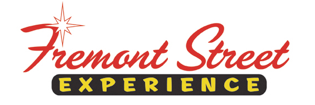 FOR IMMEDIATE RELEASEFremont Street Experience Raises $9,916 for Susan G. Komen Nevada During SlotZilla™ Charity Challenge100% of SlotZilla™ Revenue on May 7 Benefitted Susan G. Komen Nevada,Coinciding with the 21st Annual Race for the CureLas Vegas, NV – May 24, 2016 – Fremont Street Experience raised more than $9,000 for Susan G. Komen Nevada during its most recent SlotZilla Charity Challenge. Coinciding with the 21st Annual Race for the Cure, on Saturday, May 7 from 10 a.m. – 5 p.m., 100% of SlotZilla revenue from flights on the lower Zipline and upper Zoomline went to Susan G. Komen Nevada. Fremont Street Experience Director of Marketing, Thomas Bruny, presented the organization a check for $9,916 on Monday, May 16.“Fremont Street Experience is a proud to host and sponsor the annual Race for the Cure event, so pairing it with the SlotZilla Charity Challenge was a natural fit,” said Bruny. “We’re thankful to everyone who came out to support this great cause not only at the race, but during the SlotZilla Charity Challenge. Thanks to the efforts of everyone involved, Susan G. Komen Nevada will have more funds to provide advocacy, education and resources for people affected by breast cancer.”Photo Caption: From left to right: Stephanie Kirby, Executive Director of Susan G. Komen Nevada; Thomas Bruny, Director of Marketing of Fremont Street Experience; Bridget Branch, Development & Mission Manager of Susan G. Komen Nevada. Fremont Street Experience presents a check for $9,916 to Susan G. Komen Nevada. The proceeds were raised from SlotZilla revenue on May 7, 2016, coinciding with the 21st Annual Race for the Cure. Photo courtesy of Scott Roeben of Fremont Street Experience.About SlotZilla™Zip & Zoom – Vegas Style on the world’s most unique zipline – SlotZilla™ at Fremont Street Experience located in Downtown Las Vegas. SlotZilla combines innovative technology with a dynamic themed concept to transcend a traditional zipline ride, becoming a ground-breaking attraction for the amusement industry. The attraction features two thrill levels, a lower Zipline where flyers travel half the length of Fremont Street Experience in a traditional seated-harness position and an upper Zoomline where flyers are launched in a horizontal “superman” position 1,750 feet across the entire length of Fremont Street Experience.  Both levels deliver an experience unique in the world – flying above thousands of people on Fremont Street Experience and under the four-block-long Viva Vision canopy, which is North America’s largest video screen.SlotZilla is open Sundays through Thursdays from 1 p.m. to 1 a.m., and Fridays and Saturdays from 1 p.m. to 2 a.m.  Flights are $20 before 6 p.m. and $25 after 6 p.m. for the lower Zipline and $40 before 6 p.m. and $45 after 6 p.m. for the upper Zoomline.  Flight times can be booked in advance at the SlotZilla ticketing, will call & check-in office located at 425 Fremont St., Ste. 160.  Advance ticket purchases can also be made online at www.vegasexperience.com or by calling 1-844-ZIPVEGAS.  Advance group sales for 10 or more tickets can be made by calling (702) 678-5780 or 1-844-SLOTZILLA.Visit online at www.vegasexperience.com, Facebook: facebook.com/SlotZillaLasVegas, Twitter: @SlotZillaLV, or Yelp: http://www.yelp.com/biz/slotzilla-las-vegas ###MEDIA CONTACTS:
Rachel Diehl 
Preferred Public Relations
702-254-5704Rachel@preferredpublicrelations.com